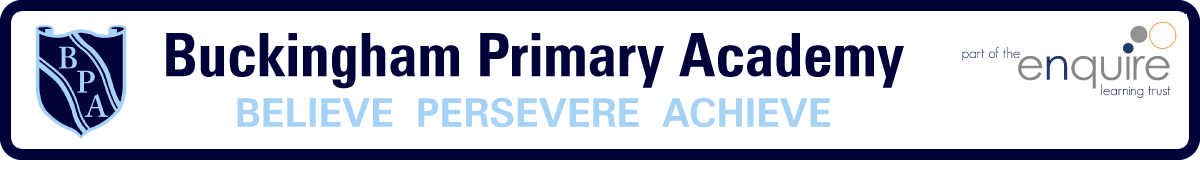 Reading approachBuckingham follows a 2 week cycle of activitiesWeek 1  - VIPERS using Reading Explorer textsWeek 2 – Vocab Ninja activities